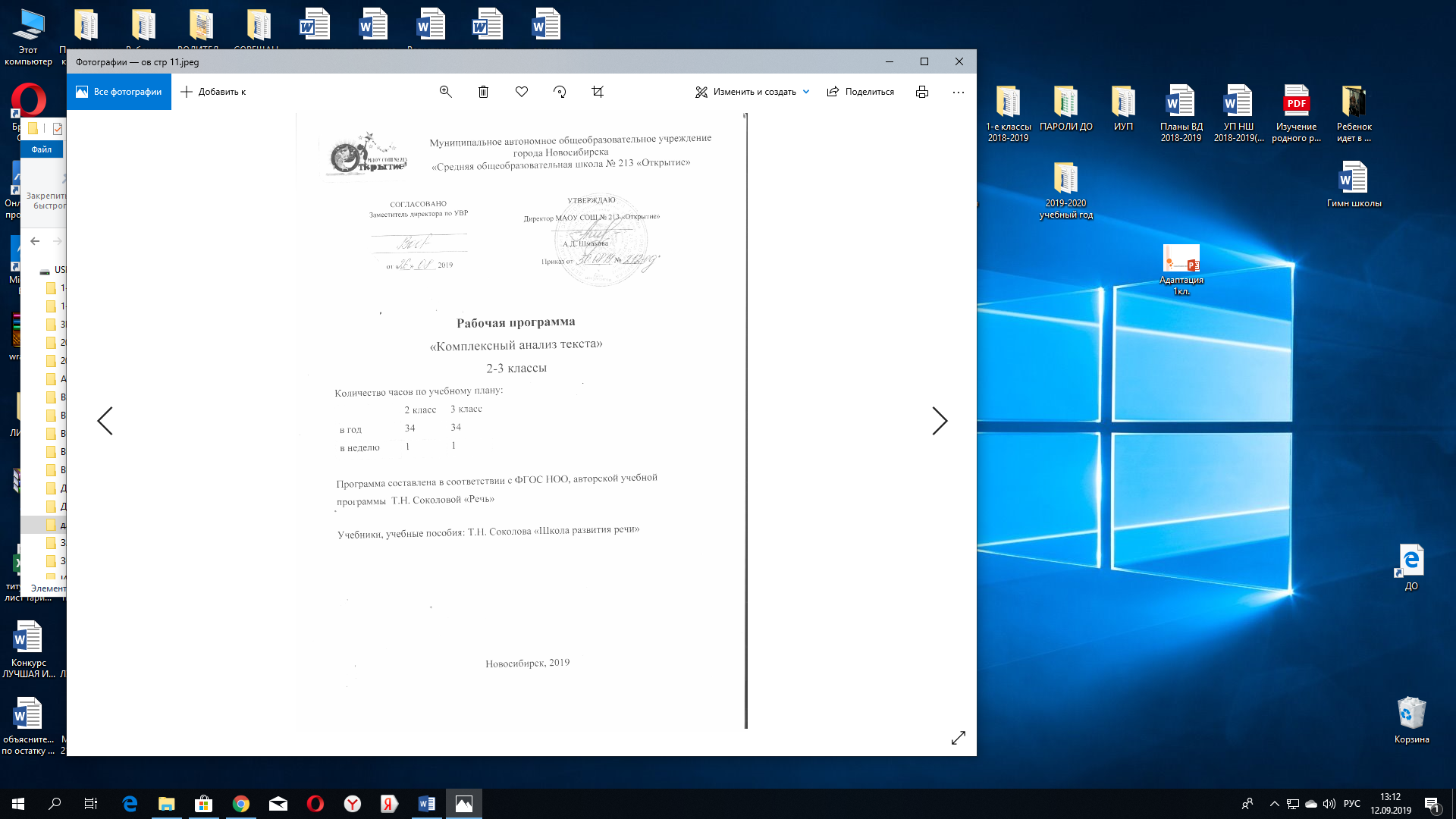 КОМПЛЕКСНЫЙ АНАЛИЗ ТЕКСТАНастоящая рабочая программа разработана в соответствии с основными положениями ФГОС НОО, планируемыми результатами НОО, требованиями ООП НОО МАОУ СОШ № 213 «Открытие».ПЛАНИРУЕМЫЕ РЕЗУЛЬТАТЫ  ОСВОЕНИЯ КУРСАЛичностные результатыМетапредметные результаты:Предметные результаты:СОДЕРЖАНИЕ КУРСАТЕМАТИЧЕСКОЕ ПЛАНИРОВАНИЕ2 класс	3 класс2 класс3 класс  - осознание языка как основного средства человеческого общения; -   восприятие русского языка как явления национальной культуры; - понимание того, что правильная устная и письменная речь является показателем индивидуальной культуры человека; -  способность к самооценке на основе наблюдения за собственной речью;- умение осознавать и определять свои эмоции; сочувствовать другим людям, сопереживать;- умение чувствовать красоту и выразительность речи;- любовь и уважение к Отечеству, его языку, культуре;- интерес к чтению, к ведению диалога с автором текста; потребность в чтении;- интерес к письму, к созданию собственных текстов, к письменной форме общения;- интерес к изучению языка;- осознание ответственности за произнесенное и написанное слово.- осознание языка как основного средства человеческого общения; - восприятие русского языка как явления национальной культуры; - понимание того, что правильная устная и письменная речь является показателем индивидуальной культуры человека; - способность к самооценке на основе наблюдения за собственной речью;принимать и осваивать социальную роль обучающегося, мотивировать учебную деятельность и понимать личностный смысл учения;- испытывать этические чувства, доброжелательность и эмоционально-нравственную отзывчивость, понимание и сопереживание чувствам других людей;- проявлять доброжелательность, умение слушать и слышать собеседника; -сотрудничать со взрослыми и сверстниками, обосновывать свою позицию, высказывать своё мнение;организовывать собственную деятельность.2 класс3 классПознавательныеУченик научится:- осуществлять поиск необходимой информации для выполнения учебных заданий с использованием учебной литературы, энциклопедий, справочников (включая электронные, цифровые), в открытом информационном пространстве, в том числе контролируемом пространстве Интернета;- строить сообщения в устной и письменной форме;- ориентироваться на разнообразие способов решения задач;- основам смыслового восприятия художественных и познавательных текстов, выделять существенную информацию из сообщений разных видов (в первую очередь текстов);- осуществлять анализ объектов с выделением существенных и несущественных признаков;- осуществлять синтез как составление целого из частей;- строить рассуждения в форме связи простых суждений об объекте, его строении, свойствах и связях;Ученик научится или получит возможность научиться:свободно ориентироваться в корпусе учебных словарей, быстро находить  нужную словарную статью; свободно ориентироваться в учебной книге: уметь читать язык условных обозначений, находить нужный текст по страницам "Содержание" и "Оглавление",  быстро находить выделенный фрагмент текста, выделенные строчки и слова  на странице и развороте,  находить в специально выделенных разделах  нужную информацию; работать с текстом (на уроках развития речи): выделять в нем тему и основную мысль (идею, переживание); выделять информацию, заданную аспектом рассмотрения, и удерживать заявленный аспект; работать с несколькими  источниками информации (двумя частями учебной книги (в одной из которых - система словарей), "Рабочей тетрадью" и дополнительными источниками информации (другими учебниками комплекта, библиотечными книгами, сведениями из Интернета); текстами и иллюстрациями  к текстам.  КоммуникативныеВ рамках инициативного сотрудничества: -работать с соседом по парте (распределять работу между собой и соседом,  выполнять свою часть работы, осуществлять взаимопроверку выполненной работы);  -выполнять работу по цепочке;В рамках коммуникации  как взаимодействия: -видеть разницу двух заявленных точек зрения, двух позиций и мотивированно присоединяться к одной из них; использовать правила, таблицы, модели для подтверждения своей позиции или высказанных героями точек зрения. В рамках инициативного сотрудничества: работать с соседом по парте, в малой группе, в большой группе: распределять между собой работу и роли, выполнять свою часть работы и встраивать ее в общее рабочее поле;	В рамках коммуникации  как взаимодействия: понимать основание  разницы двух заявленных точек зрения, двух позиций и мотивированно присоединяться к одной из них или отстаивать собственную точку зрения; находить в учебнике подтверждение своей позиции или высказанным сквозными героями точкам зрения, используя для этой цели в качестве аргументов словарные статьи, правила, таблицы, модели. РегулятивныеУченик научится или получит возможность научиться:-понимать, что можно апеллировать к правилу для подтверждения своего ответа или того решения, с которым он соглашается;  проверять выполненную работу, используя правила и словари, а также самостоятельно выполнять работу над ошибками.Ученик научится или получит возможность научиться:осуществлять самоконтроль и контроль полученного результата.Личностные-осознание языка как основного средства человеческого общения;понимание того, что правильная устная и письменная речь является показателем индивидуальной культуры человека; -осознание языка как основного средства человеческого общения;- понимание того, что правильная устная и письменная речь является показателем индивидуальной культуры человека; - способность к самооценке на основе наблюдения за собственной речью;  2 класс3 классК концу обучения во втором классе ученик научится:распознавать многозначные слова, антонимы, синонимы, пословицы, загадки, фразеологизмы;- изобразительно-выразительные средства языка: метафоры, сравнения, олицетворение, эпитеты;- стили речи: разговорный и книжный;- распознавать типы текстов;- устанавливать связь предложений в тексте;- распознавать стили речи;- выделять многозначные слова, фразеологизмы в тексте.- восстанавливать деформированный текст- устанавливать связи между словами в словосочетании и предложении.- составлять планы различных видК концу обучения в третьем классе ученик научится определять:- многозначные слова, омонимы, омоформы, омофоны, фразеологизмы;- изобразительно-выразительные средства языка: метафоры, сравнения, олицетворение, эпитеты;- стили речи: разговорный и книжный;- распознавать типы текстов;- устанавливать связь предложений в тексте;- распознавать стили речи;- выделять многозначные слова, омонимы, омоформы, омофоны, фразеологизмы в тексте.   -составлять собственные тексты в жанре письма;К концу обучения во втором классе ученик получит возможность  научиться:-устанавливать значение суффиксов и приставок (в словах с однозначно выделяемыми морфемами);-определять способы образования слов (суффиксальный, приставочный, приставочно-суффиксальный);-различать однозначные и многозначные слова;-наблюдать за использованием в тексте слов в переносном значении и омонимов;-подбирать синонимы для устранения повторов в тексте;-подбирать антонимы для точной характеристики предметов при их сравнении;-наблюдать за использованием в текстах устаревших слов и фразеологизмов; -при работе над ошибками осознавать причины появления ошибки и определять способы действий, помогающих предотвратить ее в последующих письменных работах;-определять по предложенным заголовкам содержание текста; составлять план текста.К концу обучения в третьем классе ученик получит возможность  научиться:-различать падежные и смысловые (синтаксические) вопросы;-находить второстепенные члены предложения: определение, обстоятельство, дополнение; -самостоятельно составлять предложения с однородными членами без союзов и с союзами и, а, но;-разбирать по членам простое двусоставное предложение;-применять правило правописания соединительных гласных о, е в сложных словах;-при работе над ошибками осознавать причины появления ошибки и определять способы действий, помогающих предотвратить ее в последующих письменных работах;-писать подробные изложения;-создавать собственные тексты (писать сочинения) с учетом правильности, богатства и выразительности письменной речи;-соблюдать нормы современного русского литературного языка в собственной речи и оценивать соблюдение этих норм в речи собеседников (в объеме представленного в учебнике материала).2 класс3 классУстная и письменная речьВыразительность речи. Умение регулировать громкость и высоту голоса. Знание скороговорок. Умение коллективно разметить текст для выразительного чтения; обсудить тембр, темп чтения, расставить паузы, выделить логически ударенные слова и сочетания слов, продумать мелодику чтения.Общее понятие о культуре речи. Основные качества речи: правильность, точность, богатство. Выразительность речи. Интонация: сила, темп, тембр, мелодика речи. Монолог и диалог.Умение самостоятельно подготовиться к выразительному чтению произведения. Умение выразительно прочитать текст после самостоятельной подготовки.Слово Слово. Слово имеет значение. Синонимы. Омонимы. Многозначные слова. Изобразительные средства языка: сравнение, олицетворение. Вежливые слова. Знакомство со словарями: толковым, орфографическим. Умение определять лексическое значение слова по словарю, контексту, на основе словообразовательного анализа.Умение выделять слова в переносном значении в тексте, сравнивать прямое и переносное значения, определять основу переноса значения. Умение сконструировать образное выражение (сравнение, олицетворение) по образцу, из данных учителем слов, умение использовать слова с переносным значением при составлении предложений, текстов описательного и повествовательного характера.Слово, его значение. Слова нейтральные и эмоциональные и эмоционально окрашенные. Знакомство со словарём синонимов. Изобразительно- выразительные средства языка: метафора, эпитет, сравнение, олицетворение. Умение выделять их в тексте, определять значение и назначение, использовать при создании текста в художественном стиле. Крылатые слова. Умение определять значение устойчивого выражения, употреблять его в заданной речевой ситуации.Научные слова. Умение выделять их в тексте, объяснять значение с помощью толкового словаря, употреблять в тексте научного стиля.Жизнь слова. Откуда берутся слова? Как живут слова? Основные источники пополнения словаря. Знакомство с элементами словообразования.Знакомство с происхождением некоторых антропонимов и  топонимов.Устаревшие слова. Умение выделять их в тексте, определять значение, стилистическую принадлежность.Предложение и словосочетаниеПредложение. Виды предложений по цели высказывания и интонации. Умение устанавливать связи между словами в словосочетании и предложении. Умение редактировать простое и сложносочинённое предложение: исправлять порядок слов или порядок частей, распространять части предложения, заменять неудачно употреблённые слова. Умение интонационно правильно читать (произносить) предложения разных типов.Предложение. Умение редактировать простое предложение: исправлять порядок слов и порядок частей, заменять неудачно употреблённые слова, устранять лишние и восстанавливать недостающие слова, распространять предложения.ТекстТекст. Типы текстов: рассуждение, сравнительное описание, повествование.Умение редактировать текст с точки зрения лексики и грамматики. Восстанавливать деформированный текст.Тема и основная мысль текста. Умение определять основную мысль текста.План текста. Виды планов. Умение составлять планы различных видов. Связь между предложениями в тексте. Умение устанавливать тип связи между предложениями в тексте, составлять цепочки связей из опорных слов.Умение писать творческое изложение с языковым разбором, сочинение по данному началу и опорным словам, по наблюдениям.Сочинение загадокТема, микротема, основная мысль текста. Опорные слова. Структура текста. План, виды плана.Стили речи: разговорный и книжный( художественный и научный). Умение определять стилистическую принадлежность текстов, составлять текст в заданном стиле. Типы текста. Повествование, описание, рассуждение. Умение составлять описание предметов и явлений, рассуждение в художественном и научном стилях. Умение составлять повествование с элементами описания.Связь между предложениями в тексте. Цепная и параллельная связи. Средства связи при цепном построении текста. Средства связи в тексте с параллельным построением. Видовременная соотнесённость глаголов, единообразие синтаксических конструкций.Культура общенияВолшебные слова: слова приветствия, прощания, извинения и так далее. Умение использовать вежливые слова с учётом речевой ситуации с нужной интонацией, мимикой.Волшебные слова: слова приветствия, прощания, просьбы, благодарности, извинение. Умение дискутировать, использовать вежливые слова в диалоге с учётом речевой ситуации. №ТемаКоличество часов1.Слово. Значение слова.12.Многозначные слова.13. Омонимы14. Омофоны, омоформы15. Синонимы16.Антонимы17-8.Фразеологизмы29.Пословицы110. Загадки111.Изобразительные средства языка. Сравнение.112.Изобразительные средства языка.Олицетворение.113. Связь между предложениями в тексте114.Связь между частями текста115. Работа с деформированным текстом116. Текст. Тема текста. Заглавие.117.Текст. Опорные слова.118.Текст. Опорные слова.119.Проверочная работа120.План. Составление плана.121-23.Виды плана324. Редактирование текста125-26.Типы текста. Описание227.Текст – сравнительное описание128.Типы текста. Повествование129-30.Типы текста. Рассуждение231.Сочинение на тему «Мой выходной день»132-33.Повторение пройденного234.Материал для КВН, викторин, конкурсов.1№ТемаКоличество часов1.Многозначные слова.12.Омонимы, омоформы омофоны.13. Фразеологизмы.14. Сравнения.15. Олицетворение.16.Изобразительно-выразительные средства языка. Эпитеты.17.Слова нейтральные и эмоционально окрашенные.18.Откуда приходят слова.19. Этимология.110-11.Как тебя зовут?212.Наши фамилии.113. Топонимы.114.Устаревшие слова.115. Сочинение по картине116. Анализ сочинений.117.Типы текстов.118.Темы текстов. Опорные слова.119.Связь предложений в тексте.120-21.Цепная связь предложений в тексте222.Параллельная связь предложений в тексте.123. Сочинение по картине124-26.Единый временной план текста.327-28.Стили речи229-30.Культура общения231.Научный стиль.132.Словари.133.Промежуточная аттестация в форме творческой работы134.Повторение пройденного1